Einladung zur Eignungstestungfür die Aufnahme in die Sportklasse 2020/21Liebe sportbegeisterte Kinder!Liebe Eltern!Am Mittwoch, dem 08. Jänner 2020, findet die Eignungstestung statt, zu der wir gerne einladen:Treffpunkt:	8h - Eingangsbereich der Hermann Wielandner - Halle beim Fußballplatz Bischofshofen (= neben Volksschule Neue Heimat).	Bitte nicht zur Sportmittelschule kommen!   Verwechslungsgefahr!Ende:	Bitte die Kinder um 13:00h wieder vor der Hermann Wielandner - Halle abholen.Mitzubringen:	Sportkleidung (kurze Hose, kurzes Leiberl, Trainingsanzug, Sportschuhe oder barfuß)Getränk und Jause (wir machen mit den Kindern am Vormittag eine kleine Pause)Jahreszeugnis der 3. Klasse (Kopie)Ausgefülltes Datenblatt mit Bestätigung des HausarztesAblauf:	Die Eignungstestung wird in der Hermann Wielandner-Halle durchgeführt. Ergebnis:	Das Ergebnis der Eignungstestung wird am gleichen Tag telefonisch durch unser Team bekannt gegeben und eine schriftliche Mitteilung erfolgt umgehend.Auszug aus dem Eignungstest:Sprint					Standweitsprung			Liegestütz (in 30 sek)			Sit ups (in 30 sek)Klimmzüge				Hindernislauf – KoordinationAusdauerlauf 				Bodenturnen (Rolle vorwärts, rückwärts, Rad)Sprung (Kasten 5 Teile)			Ballgefühl (werfen, fangen etc.)Gleichgewicht				DehnungsfähigkeitGrundlegende Fähigkeiten im Schwimmen, Schi fahren und die positive Absolvierung der Radfahrprüfung werden vorausgesetzt und das Jahreszeugnis der 3. Klasse Volksschule wird als zusätzliches Aufnahmekriterium berücksichtigt.Die formale Anmeldung durch die Eltern in der Direktion für die Sportklasse 2020/21 findet dann in den beiden Wochen nach den Semesterferien statt:Montag 17.02. bis Freitag 21.02.2020 und Montag 24.02. bis Freitag 28.02.2020Anmeldezeiten: Montag bis Freitag von 8h bis 12h und zusätzlich am 17.02.2020 von 18h bis 19h.   Bitte nehmen Sie dann auch noch die Schulnachricht der 4. Klasse mit.Wir freuen uns schon auf unsere zukünftigen Sportler und Sportlerinnen: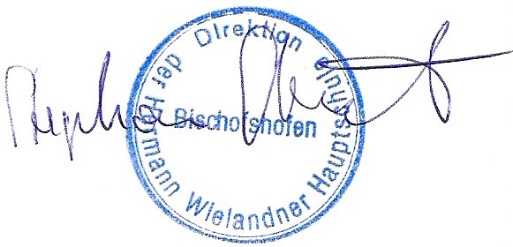 Steinacher Stephan	   DirektorKaserbacherThomas	   Sportkoordinator                                                                                                                                                                                                              (Stephan Steinacher, Direktor)DatenblattName des Kindes:	………………………………………………………………………geboren am:	………………………………	Religion:..……………….……..derzeitige Schule:	………………………………	Klasse:…..................................Name der Eltern:	……………………………………………………………………...Anschrift: 	…………………………………………………………………...…	.……………………………………………………………………..Telefon:	…………………………………………………..e-mail:	…………………………………………………..(Arzt)Ärztliche BestätigungName:	………………………………………………………………………geboren am:	………………………………….Das oben genannte Kind war heute zur körperlichen Untersuchung in meiner Ordination. Es besteht kein Hinweis für eine dem Besuch einer Sportmittelschule entgegenstehende gesundheitliche Störung.evtl. Bemerkungen:Datum:………………………………Stempel und Unterschrift:………………………………………………………